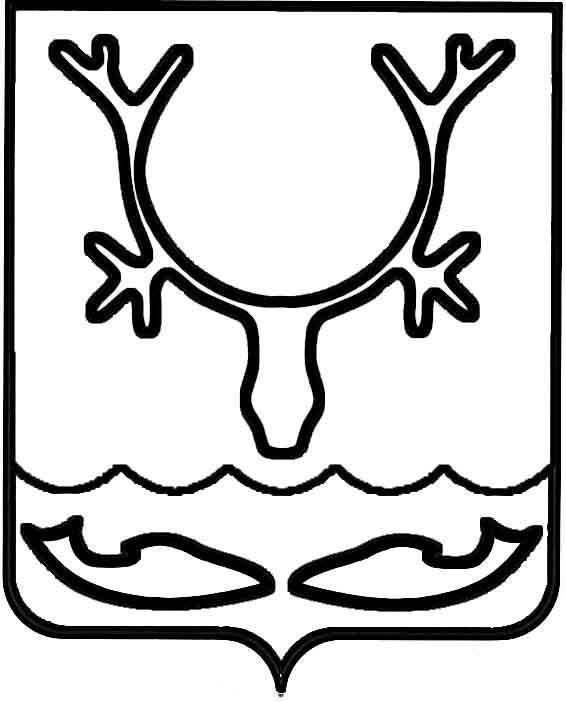 Администрация МО "Городской округ "Город Нарьян-Мар"ПОСТАНОВЛЕНИЕот “____” __________________ № ____________		г. Нарьян-МарВ соответствии с приказом Министерства финансов Российской Федерации 
от 13.12.2017 № 227н Администрация МО "Городской округ "Город Нарьян-Мар"П О С Т А Н О В Л Я Е Т:1.	Внести в Порядок составления и утверждения плана финансово-хозяйственной деятельности муниципальных бюджетных учреждений МО "Городской округ "Город Нарьян-Мар" на очередной финансовый год и плановый период, утвержденный постановлением Администрации МО "Городской округ "Город Нарьян-Мар" от 07.02.2018 № 68, следующие изменения:1.1.	В наименовании раздела 2 слова "и Сведений" исключить;1.2.	Абзац первый пункта 3.3 изложить в следующей редакции:"3.3. Табличная часть плана ФХД состоит из следующих таблиц 
приложения № 1:";1.3.	Абзац четвертый пункта 3.3 исключить;1.4.	Пункт 3.12 признать утратившим силу;1.5.	Приложение № 2 признать утратившим силу.2.	Настоящее постановление вступает в силу со дня подписания и подлежит официальному опубликованию.1903.2019302О внесении изменений в Порядок составления и утверждения плана финансово-хозяйственной деятельности муниципальных бюджетных учреждений МО "Городской округ "Город Нарьян-Мар"                на очередной финансовый год и плановый период, утвержденный постановлением Администрации МО "Городской округ "Город Нарьян-Мар" от 07.02.2018 № 68И.о. главы МО "Городской округ "Город Нарьян-Мар" А.Н.Бережной